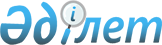 О присвоении наименований составных частей населенных пунктов Андреевского сельского округаРешение акима Андреевского сельского округа Мамлютского района Северо-Казахстанской области от 10 октября 2009 года N 2. Зарегистрировано Управлением юстиции Мамлютского района Северо-Казахстанской области 18 ноября 2009 года N 13-10-90.
      Сноска. В текст на казахском языке внесены изменения, текст на русском языке не меняется, решением акима Андреевского сельского округа Мамлютского района Северо-Казахстанской области от 20.06.2018 № 05 (вводится в действие по истечении десяти календарных дней после дня его первого официального опубликования).
      В соответствии со статьями 35, 37 Закона Республики Казахстан от 23 января 2001 года № 148-11 "О местном государственном управлении и самоуправлении в Республике Казахстан", статьей 14 Закона Республики Казахстан от 8 декабря 1993 года "Об административно-территориальном устройстве Республики Казахстан", и с учетом мнения населения округа принимаю РЕШЕНИЕ:
      1. Присвоить наименования составных частей населенных пунктов Андреевского сельского округа согласно приложению.
      2. Настоящее решение вводится в действие по истечении десяти календарных дней после дня его первого официального опубликования. О присвоении наименований составных частей населенных пунктов Андреевского сельского округа
      I. село Андреевка
      1. улица 50-лет Казахстана
      2. улица Школьная
      3. улица Молодежная
      4. улица Целинная
      5. улица Студенческая
      6. улица Степная
      II. село Бостандык
      1. "Мектеп" көшесі
      2. "Жастар" көшесі
      3. "Ақ орда" көшесі
      4. "Шаңырақ" көшесі
      III. село Владимировка
      1. улица Школьная
      2. улица Озерная
      3. улица Степная
					© 2012. РГП на ПХВ «Институт законодательства и правовой информации Республики Казахстан» Министерства юстиции Республики Казахстан
				
      Аким сельского округа

Б. Жумагулов
Приложение № 1 к решению Акима сельского округа от 10 октября 2009 г № 2 решения